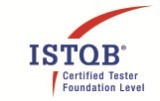 Curriculum VitaeMandark Nandkishor Rajpathak.           		Email: mandark.rajpathak@yahoo.comFlat No:103, Parth Appt, 184, Somwar Peth,                                             Near Daruwala Bridge, Pune-411011.			Phone No.:  +91-9623178712                    Total professional IT experience is 10 years as a Implementation EngineerExperience of Working according to SDLC and have knowledge about Agile methodology.Experience in Requirement gathering, training to client, presentation before client, adhoc testing, Planning and conducting User Acceptance Testing (UAT) Working as an Implementation Engineer from January 2017 to Till at Carpro Systems India Pvt. Ltd.Worked as an Implementation Manger from January 2016 to October 2016 at Rubix108 Technologies Pvt. Ltd.Worked as a Freelance Programmer from January 2015 to December 2015Worked as a Sr. Project Coordinator - Implementation, at ABM Knowledgeware Ltd, Mumbai from June 2010 to December 2014Worked as a Programmer, Implementation Engineer at Akash Infotech, Pune from June 2008 to May 2010.      Language/Technology:   Magic 9.4, C#.NET, Ms SQL, Android, iOS    Team size:                         15    Description:                     This is the ideal solutions for Car Rental companies with leasing,              renting, fleet control and garage management functions.      Responsibilities:Implementation of ERP applications off shore and also training customers on ERP applications.Installed major application releases and patches during regular maintenance and assisted with any post production issues. Use Version control System as Subversion, Git.Deploy application mainly on AWS servers, VM ware using Jenkins.Performed data import and data transformation activities by writing SQL ScriptsInteraction with the Design and Programming team as per client’s requirement.Support users and super users during the implementation phase and post implementation.Participate in reviews and meetings and provide updates on project progress. Support sales team for Pre-sales efforts. .     Language/Technology:   C#.NET, Java, My SQL, Android, iOS    Team size:                         15    Description:                     This is solution for Parent- Teacher Communication to reduce time,             Paper & make error free communication.     Responsibilities:Working on Teacher-Parent communication App with ERP Software project as Implementation Manager.Interact with team member’s daily basis on clients status update, assign task,      Provide guidance on their queriesInteraction with the Design and Programming team as per client’s requirement.Conducting requirement gathering at clients’ site.Doing GAP analysis and planning and conducting User Acceptance Test Completing ERP Implementation, Training at clients’ site.Client Relation Management     Language/Technology:   C#.NET, WPF, PostgreSQL    Team size:                         5    Description:                    This is solution for SCADA device, reversible drum mixture to            measure water level for mixing cement properly. This solution uses serial port             connectivity to connect with SCADA device & measure water level from RDM.    Responsibilities:Responsible for Coding.Responsible for follow up to fix issues, defectsResponsible for requirement analysis, design, deployment     Environment:              ASP.NET, VB.NET, MS-SQL Server 2008,Crystal Reports    Team Size:                   3     Description:                Libworld is the real-time Library solution. Libworld has been designedfor integrated information management. The software package covers all areas within the library for efficient information management. Simultaneously, it provides a priceless tool to all members, to have these resources at their fingertips.      Responsibilities:Responsible for Coding, writing & execution of test cases.Responsible for follow up to fix issues, defectsResponsible for requirement analysis, design, deployment    Environment:        D2K,Java, Oracle 10g,PL/SQL    Team Size:            5     Description:          MAINET ERP is automated software for the Municipal offices in     Maharashtra which having 12 modules are integrated with account module. MAINET ERP is implemented in Maharashtra Government Municipal offices near by 212 locations. This system  provides quick services to citizen. Responsibilities:Working on e-governance project as a Sr.Project Coordinator at different client location like Daund, Talegaon-Dabhade, Alandi, Bhor Interaction with the Design and Programming team as per client’s requirement.Presentation before client about s/w product.Working on ERP - Implementation processes including taxation module, Accounts’ Module, Town Planning module, etc. Conducting requirement gathering at clients’ site.Doing GAP analysis and planning and conducting User Acceptance Test Preparing SSD (Software Specification Document) for getting Sign-Off on GAP Analysis.Completing Implementation, Training at clients’ site.Creation of test data for go live of s/w product.Involved in test case writing and execution & follow up to fix issues, defects     Environment:              VB.NET, MS-Access    Team Size:                   2     Description:                AutoLib is the real-time Library solution. AutoLib has been designfor integrated information management. This comprises of independent modules for facilitating library management, querying, porting the information. The software package covers all areas within the library for efficient information management. Simultaneously, it provides a priceless tool to all members, to have these resources readily available.      Responsibilities:	Understand and reviewing business requirements.Responsible for coding as per clients’ requirement in VB.NET.Design crystal reportConducting deployment, training, implementation and maintenance at client side..     Language/Technology:   ASP.NET, C#.NET, SQL Server, HTML, JavaScript     Team size:                         3    Description:                     This was Web based project done during my industrial training          tenure. Karpool is a very good practice followed in foreign countries.           Ideology of the project is a solution to the traffic problems faced today by everybody.     Responsibilities:Responsible for coding in ASP.NET, C#.NET.Deployment and website hosting with SEOURL:                                http://karpool.somee.com/ Passport No                          :  J2173898, Valid Till: August, 2020DOB 				    :  06th December 1982Marital Status		    :  Married Place: Pune                                                                               (Mandark N. Rajpathak) Professional Experience :-Experience Summary :-Educational Qualification: -DegreePassing YearUniversityMCA           July- 2008 PuneB.Sc. (PHYSICS)April- 2005PuneCertificationPassing YearGrade/PercentageISTQB FoundationMarch-201370%Technical Skills: -Technical Skills: -Technical Skills: -Implementation, BAUAT, Requirement Analysis and Documentation, Deployment, End User Training, Support, GAP AnalysisUAT, Requirement Analysis and Documentation, Deployment, End User Training, Support, GAP AnalysisDevOps Tools Git, Jenkins, Docker, Kubernetes Git, Jenkins, Docker, KubernetesDatabaseMS-ACCESS, MS-SQL Server, OracleMS-ACCESS, MS-SQL Server, OracleScriptingJavaScript, XMLJavaScript, XMLProject: -1: Rentpro XL ERP Software @ Carpro Systems, December 2016 to Till Date. 2: Rubix Mobile App & ERP Software @ Rubix108 Technologies, January 2016 to October 2016. 3:  RDM-SCADA , July 2015  to October 2015 4:  Libworld, January 2015  to July 20155:  MAINet - e-Governance @ ABM Knowledgeware Ltd, June 2010 to December 20146:  AutoLib @ Akash Infotech, June 2008 to May 20106  KARPOOL Personal Information: -